UVEDBA OBMOČJA UMIRJENEGA PROMETA V STAREM JEDRU ŠTANJELA -predlog maj 2019NAMEN:zmanjšanje prometa motornih vozil na območju starega jedra Štanjela CILJ:večja kakovost bivalnega okolja za prebivalce starega jedra Štanjelaurejen, pešcem prijazen in privlačen turistični krajIZHODIŠČE:Število registriranih motornih vozil lastnikov s stalnim prebivališčem v starem jedru Štanjela (maj 2014): 42Ocenjeno dejansko število registriranih motornih vozil lastnikov, ki bivajo ali uporabljajo stanovanjsko enoto ali delajo v starem jedru Štanjela in parkirajo znotraj obzidja (2019): 50Trenutno dovoljen dovoz do starega jedra: za stanovalce, lastnike nepremičnin, dostavo in e-vozila do polnilne postaje (to pomeni, da je prepovedano npr. za vozila invalidnih oseb, obiskovalcev maše in nastanjenih gostov)PODOBNE PROMETNE UREDITVE V DRUGIH KRAJIH V REPUBLIKI SLOVENIJI:Stara mestna jedra:  Ljubljana, Kranj, Piran, Izola Staro vaško jedro: Šmartno (Goriška Brda), Vipavski križDEFINICIJA RAZLIČNIH POJMOV:  »Dostavna vozila« so vozila za opravljanje dostave blaga in so z firmo označena vozila v lasti oseb, registriranih za opravljanje trgovske, prevozniške, obrtne, storitvene ali druge dejavnosti, katerih voznik lahko ob nadzoru vožnje oziroma prisotnosti vozila na območju vaškega jedra v danem trenutku in na danem kraju dokaže njeno upravičenost, ki je podana zaradi dovažanja ali odvažanja blaga za potrebe trgovske, gostinske ali druge gospodarske dejavnosti ali občanov, o čemer je čas in kraj dobave oziroma prevzema blaga razviden iz dobavnice, računa in  podobnega  dokumenta. Dostavnim vozilom je dovoljeno ustavljanje v času, ki je potreben za manipulacijo, vendar samo na prostorih, kjer parkiranje ni prepovedano.»Servisna vozila« so vozila, ki jih uporabljajo izvajalci storitvenih dejavnosti na domu oziroma v poslovnih prostorih naročnika, kadar tovor ali naprave, od katerih je odvisno opravljanje konkretnega naročila oziroma posla, neobhodno terjajo vožnjo, ustavljanje in parkiranje na območju vaškega jedra s tem, da je čas in kraj prevoza oziroma razlog prisotnosti vozila razviden iz naročilnice, računa ali drugega ustreznega dokumenta. Servisna vozila morajo biti označena tako, da so njihov servisni značaj ter podatki o izvajalcu »servisne dejavnosti« na vozilu trajno ali začasno na opazen način označeni. Kot servisna vozila se ne morejo šteti vozila, ki jih uporabljajo izvajalci gradbenih, inštalacijskih in drugih del pri gradnji in adaptaciji objektov. Servisnim vozilom je dovoljeno ustavljanje samo na prostorih, kjer parkiranje ni prepovedano.»Vozila javnih služb« so označena službena vozila izvajalcev državnih in lokalnih gospodarskih javnih služb (čiščenje ulic, odvoz komunalnih odpadkov in sekundarnih surovin, oskrba s pitno vodo, javna kanalizacija, elektrodistribucija, javna razsvetljava, vzdrževanje cest in zelenic, pošta, telefonska družba in drugi kabelski operaterji, odvoz vozil, vzdrževanje gasilnih aparatov, dimnikarstvo in pogrebna služba in druge po predpisih organizirane gospodarske javne službe), kadar morajo opravljati dejavnost v okviru javne službe na območju vaškega jedra.»Intervencijska vozila« so označena službena vozila reševalne službe, službe prve pomoči oziroma zdravstvene in patronažne službe, policije, gasilcev, organov komunalnega nadzora ter drugih intervencijskih vozil med opravljanjem njihove dejavnosti.»Vozila invalidnih oseb« so vozila, opremljena z predpisano parkirno karto, ki označuje telesno ali duševno prizadetega udeleženca v cestnem prometu, kadar taki udeleženci uporabljajo taka motorna vozila.»Stanovanjska enota« je skupina prostorov, namenjenih za bivanje, ki so funkcionalna celota, praviloma z enim vhodom in je v zemljiški knjigi vknjižena kot stanovanjski objekt, etažna lastnina ali je v katastru stavb evidentirana kot del stavbe, to je stanovanje z svojo identifikacijsko številko oziroma, če je kot stanovanje evidentirano v drugih uradnih  etažna lastnina in v katastru stavb ni evidentirano kot stanovanje oziroma ni zajeto v drugih uradnih evidencah, se ga ne obravnava kot stanovanjsko enoto.PREDLAGANI UKREPI: Ohranitev znaka o prepovedi motornega prometa na obstoječi lokaciji pri spomeniku NOB z dopolnilnim znakom, ki bo vsebinsko upošteval naslednje alinejeUreditev 1 mesta za dostavo, 1 parkirnega mesta za invalide in ohranitev 2 parkirnih mest za e-vozila pred vhodnim stolpom (P1)Ureditev 5 pomožnih parkirnih mest pri ekološkem otoku (P2)Ureditev parkirišča s 16-imi parkirnimi mesti na severnem robu starega jedra Štanjel ob krožni makadamski poti (P3) (potrebna so še gradbena dela!)Uvedba brezplačnih letnih dovolilnic za vožnjo na območju starega jedra Štanjela – do maksimalno dve na stanovanjsko enoto v starem jedru Štanjela, 10 dovolilnic za potrebe župnije (npr. za gibalno ovirane osebe, ki se udeležujejo maše – dovolnilnice prejme župnija!),Prepoved prometa z motornimi vozili na območju starega jedra Štanjela razen za vozila z dovolilnicami, za intervencijska vozila, za vozila nastanjenih gostov s potrjeno rezervacijo s strani ponudnika nastanitve in za vozila invalidnih oseb, za električna vozila do polnilne postaje na parkirišču P1,za dostavna vozila, servisna vozila, vozila javnih služb – v vseh primerih le ob delavnikih in poleg tega še ob sobotah v času od 7h do 9h ter po 17h.Prepoved prometa z motornimi vozili na javni površini med cerkvijo in gradom (postavitev poklopnega količka) razen za intervencijska vozila, za dostavna vozila, servisna vozila in vozila javnih služb za potrebe gradu (Štanjel 1A).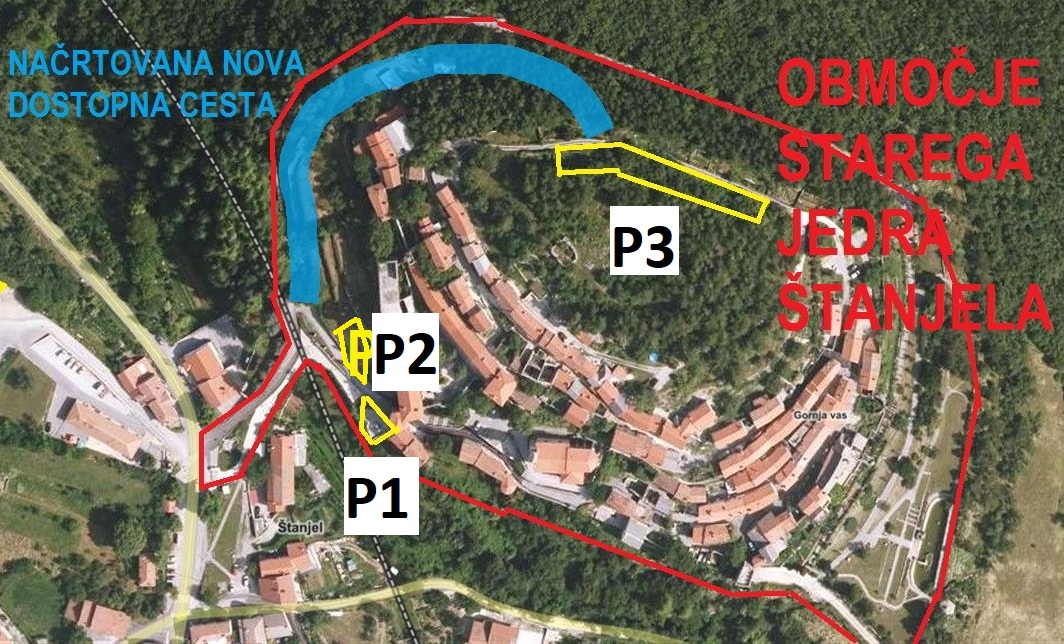 